Всероссийский конкурс юных исследователей окружающей среды "Открытия 2030" (с международным участием) Номинация «Ботаника и экология растений»Сравнение растений на лугах Городецкого районаКоптева Арина Андреевна, 9 классНаправляющая организация:МБОУ «СШ № 19 с УИОП», г. Заволжье Нижегородской областиНаучный руководитель:учитель химии и биологииМБОУ «СШ № 19 с УИОП»Хрипунова Татьяна Вадимовнаг. Заволжье 2021-2022 годВведение     Летом 2019 года я ездила в экологическую экспедицию «Росток-2019». Лагерь располагался на берегу реки Узолы и меня поразила красота растений, находящихся там.  Я решила описать увиденные растения, классифицировать их по принятой в ботанике систематике, с которой я познакомилась на уроках биологии в 6 классе и сравнить растения в данной местности, с растениями других лугов, расположенных в деревне и в городе.Цель работы:  Изучение луговой растительности в районе места стоянки лагеря "Росток-2019" (окрестности святого источника Никола-ключ), деревне Никольской и в городе Заволжье, ее систематизация, классификация, сравнение видового разнообразия растительности на выбранных участках.Задачи: 1. Заложить пробные площадки на трех участках; 2.  Провести геоботанические исследования лугового сообщества; 3.  Изучить видовой состав растительности лугов; 4.  Сравнить видовое разнообразие лугов на территории Городецкого  района в окрестности святого источника Никола-ключ, в д. Никольской и в г. Заволжье. 5. Подготовить презентационные материалы для учащихся школы по луговой растительности области.Гипотеза: Собранная в ходе работы информация лучше позволит узнать растительный мир своего родного края, позволит больше узнать о мире растений и их общности на территории района, поможет лучше познавать основы ботаники.Объект исследования - растения Городецкого района в районе святого источника Никола-ключ,  растения луга деревни Никольской и города Заволжья.Предмет исследования – видовое разнообразие луговых растений, классификация и систематика луговых растений Городецкого района, сравнение полученных результатов.Практическая значимость работы заключается в возможности её использования на уроках биологии, экологии, во внеклассной работе для проведения природоохранных мероприятий.Этапы исследованияНужно было съездить на места исследования. 2. Освоить методики исследования луговой растительности, определить виды растений, их классификационные характеристики. 3. Сравнить полученные результаты. 4. Подготовить презентационные материалы по полученным данным.Методы, использованные при проведении исследования:Методы эмпирического исследования – наблюдение, эксперимент, сравнение и описание исследуемых объектов; теоретического познания – выдвижение гипотез, предположений; общелогические методы – анализ и обобщение полученных результатов, анализ литературных источников о растениях.Оборудование: 1) рулетка (не менее 10 метров длиной); 2) бланк описания луговой растительности; 3) ручка, карандаш; 4) методика описания и изучения луга; 5) определители растений луга.Сроки выполнения работы: июнь 2020 года – декабрь 2020 годаОжидаемые результаты: полученные в ходе исследования результаты помогут ребятам в школе при изучении такой науки, как ботаника. Глава 1: Обзор литературы по теме исследования     Лагерь располагался на территории Городецкого района Нижегородской области в районе святого источника Никола-ключ. Рядом протекала река Узола, поэтому мы здесь встретили прибрежную растительность в виде ивового кустарника, древесных пород: березы, дуба, ольхи, осины. В меньшей степени здесь встречались хвойные породы деревьев: сосна обыкновенная и ель обыкновенная. Больше здесь встречалась луговая растительность.       Природное сообщество “Луг” представляет собой обширную территорию, покрытую травянистой растительностью. Как правило, луга располагаются поблизости рек и озер, подпитываясь влагой от водоемов. Растительный и животный мир этого сообщества очень богатый, и представляет большую ценность для других экосистем.     На лугах обычно растут многолетние травянистые растения, заполняющие собой пространство настолько плотно, что их корни и корневища образуют сплошной живой ковер, прикрывающий луговую почву. Нередко поблизости от лугов растут и леса. Эти природные сообщества не соперничают между собой: им в равной степени хватает солнечного света и тепла, состав их почв похож между собой. Разница в том, что лес не может расти непосредственно на берегу реки, поскольку корни деревьев не способны расти в такой влаге. Небольшие деревца могут расти группами только на возвышенностях, там, где меньше всего влаги.     Растения луга приносят большую пользу человеку. Среди них много лекарственных растений, из которых делают различные медицинские препараты или же используют в виде настоев и отваров для укрепления здоровья. На лугах растет много растений-медоносов, которые кормят пчел вкусным нектаром, а пчелы из этого нектара делают ароматный мёд. А еще луговые растения – это прекрасный корм для сельских животных. Когда приходит пора сенокоса, траву на лугу скашивают и сушат ее. А когда трава высохнет, получается сено, которое очень нравится коровам и другим травоядным животным, живущим на селе.    Для определения видовой принадлежности растений можно пользоваться определителями растений. Это книга, в которой подробно описывается растение, его внешний вид, цветы, плоды, семена, места произрастания, систематика.    Таким образом, изучив литературу по теме исследования мы начали заниматься практическими действиями.Глава 2. Методики, которые были использованы во время определения видов растений, при подготовке классификации растений.Для того чтобы достичь цели нашей работы мы действовали следующим образом: отправились непосредственно за самими растениями на место стоянки лагеря, учились определять, описывать, классифицировать растения с помощью определителей. Это было не совсем просто сделать, не обладая достаточным опытом и знанием растений. Для идентификации растений приходилось пользоваться разными определителями.     Наиболее понятным для нас стал следующий определитель, который нам предоставила учитель биологии Зарубинской школы Глазунова Л.А. В последствие мы нашли этот определитель на сайте http://en.bookfi.net/book/1357250 - иллюстрированный определитель растений Ленинградской области. В нем растения разделены по цвету цветов, которые есть у растений (страницы определителя также окрашены в эти цвета).     Также были использованы и другие определители, например, «Определитель растений средней полосы европейской части СССР», автор Марк Ильич Нейштадт. Определитель рассчитан на среднюю полосу Европейской части СССР, в частности пригоден для областей Великолукской, Владимирской, Вологодской, Ивановской, Калужской, Кировской, Костромской, Ленинградской, Московской, Новгородской, Псковской, Рязанской, Смоленской, Тульской, Ярославской, южной части Архангельской, Марийской, Татарской, Чувашской, части и для нечерноземной полосы Западной Сибири. В определитель включены наиболее обыкновенные, преимущественно ландшафтные растения, а также некоторые культурные растения. Все рисунки растений по книге Д. П. Сырейщикова - "Флора Московской губернии ". Потом мы нашли еще один вариант определителя «Компьютерный цифровой атлас-определитель травянистых растений средней полосы Европейской части России по цветкам» на сайте http://ecosystema.ru/04materials/guides/07flowers.htm. Но больше мы пользовались первым определителем. Мы брали растение, смотрели, какие есть у него цветы, какой у них цвет, строение (число лепестков, чашелистиков, тычинок, пестиков, какие соцветия образует), какую форму имеют листья, какой стебель у него. Если были плоды и семена, то определяли их форму, размеры, цвет.     Геоботаническое описание растительного сообщества луга. Определение плотности популяции.   Для описания луговой растительности мы воспользовались разработанными бланками геоботанических описаний по методам Браун-Бланке, Алехина.Метод Браун-Бланке: для проведения исследования выделяется по 10 полных геоботанических описаний на площади 100 м2. Площадки закладываются типическим способом – размер 10 х 10 м (в однородных участках смешанной растительности, гомогенность при выборе площадки не должна нарушаться, не должно быть существенного изменения флористического состава и смены доминантов) и собирается несколько описаний.     Для оценки обилия видов на площадке использовалась шкала Браун-Бланке (Braun-Blanguet, 1964):r – встречается редко    + - вид имеет проективное покрытие 1-2%1 – проективное покрытие 2-5%    2 – от 5% до 25%3 – от 25% до 50%                           4 – от 50% до 70%5 – более 70%.Обилие и фенологическое состояние видов определялись  с  помощью шкалы Друде и Алехина                                                   Шкала Алехина
 — Растение только вегетирует, находится в стадии розетки, начинает давать стебель.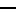  — Растение выкинуло стебель или стрелку, заметны бутоны.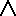  — Растение в стадии расцветания, появились первые бутоны.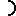  — Растение в полном цвету.              — Растение в стадии отцветания.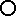 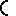  — Зеленые плоды.                               — Плоды осыпающиеся.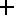 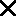  — Вторичная вегетация.                     — Полностью засохшее растение.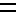 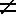 Шкала Друде:   Soc.(sociales)—растение встречается сплошь; 
Cop3(copiosae)—очень обильно (от 0 до 20 см)/gr.;  Cop2—обильно (от 20 до 40 см); Cop1—довольно обильно (от 40 до 100 см); gr.—дополняется группами; Sp. (sparsal)—рассеянно (от 100 до 150 см); RR (rarisime)—очень редко; UN (unicum)— экземпляр на пробной площадке. 
Фенофаза—стадия развития растений, определялась по шкале Алехина В.А. Определили встречаемость видов на ключевом участке по формуле: Р = m/n х 100 %, где Р – частота встречаемости; m – число площадок, на которых найден вид; n – общее количество площадок.
Чем выше частота встречаемости, тем характернее данный вид для описываемого растительного сообщества. Данные о встречаемости видов по данной методике заносятся в общую таблицу (см. табл.1).
Таблица 1. Встречаемость видов на ключевом участкеМетодика исследования (источник – учебно-методическое пособие «Школьный экологический мониторинг» под ред. Т.Я. Ашихминой)Для описания фитоценоза луга:Закладывается ключевой участок размером 10 х 10 м, внутри которого для количественного учета закладываются три площадки 1 х 1 м.Дается характеристика фитоценоза луга:Географическое положение (координаты или расстояние до населенного пункта)Тип луга (суходольный или пойменный)Рельеф местности (вид макро- и мезорельефа)Тип почвы (подзолистый, дерновой и т.д.)Условия увлажнения (осадки, грунтовые или поверхностные воды)Наличие деревьев (да или нет)Закочкаренность (да или нет)Описывается видовой состав всех растений на всех площадках ключевого участка, составляются списки видов.Определяется встречаемость видов на ключевом участке по формуле: Р = m/n x 100%, где Р – частота встречаемости, m – число площадок, на которых найден вид, n – общее количество площадок.Чем выше частота встречаемости, тем характернее данный вид для описываемого растительного сообщества. Данные о встречаемости видов заносятся в общую таблицу 1.Определяется тип растительного сообщества (ассоциации).Сравнивается общность видов растений на ключевых участках. Для сравнения общности видов используется формула Жаккара:  К = (С ∙ 100) / (А + В) – С, где А – число видов растений на первом ключевом участке, В – число видов растений на втором ключевом участке; С – число видов, общих для обоих участков; К – коэффициент общности выражается в %, и чем он выше, тем выше видовое сходство двух сравниваемых сообществ. По результатам коэффициента общности можно делать предположения о причинах различий видового состава изучаемых ключевых участков. Глава 3. Описание найденных видов растений.    3.1. Физико-географическая характеристика района исследования   Нижегоро́дская о́бласть расположена в центре Восточно-Европейской равнины по обоим берегам Волги. Правобережье на Приволжской возвышенности – волнистое плато высотой до 250 м, изрезано долинами рек, оврагами, местами развиты карстовые формы рельефа. Левобережье (Заволжье) низменное, с обширными заболоченными территориями. Климат умеренно континентальный. На территории области расположена зона южной тайги, смешанных и широколиственных лесов. Лесистость 46 %, леса сосредоточены в основном в Заволжье (основные породы: ель, сосна, мелколиственные), они охраняются в Керженском заповеднике. На правобережье естественной растительности осталось мало, распахано около 30 % территории. Почвы на исследуемых территориях преимущественно дерново-подзолистые и подзолистые. В Заволжье и на Балахнинской низине часто встречаются торфяно-болотные почвы. В Правобережье, в северной его части, под пологом современных дубрав и других лиственных лесов и на открытых пространствах, на местах бывших лесов, распространены серые лесные почвы.    Для оценки состояния видового разнообразия луговой растительности были обследованы луга трех участков в Городецком районе.Обследованные территории: 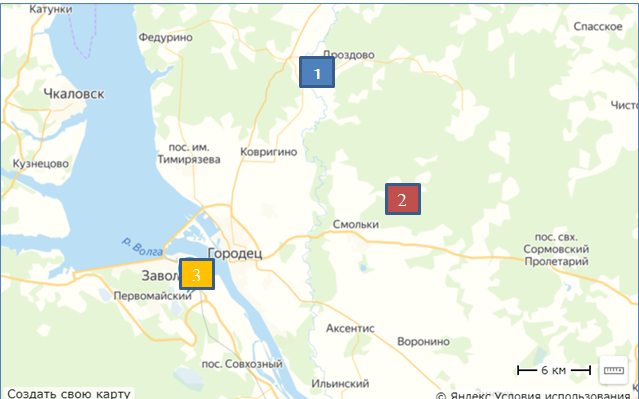  рис. 1, https://kartarf.ru/rayony/gorodeckiy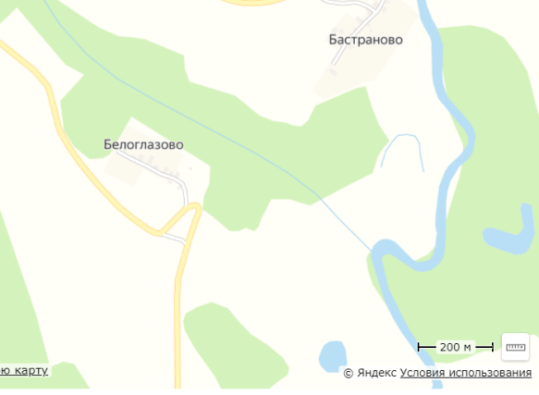 1 участок – луг в районе д. Белоглазово (около святого источника Никола-ключ), расположен в 20 км от г. Городца.рис. 2. Снимок участка 1 с помощью https://kartarf.ru/rayony/gorodeckiy2 участок – д. Никольское, находится к юго-востоку от 1 участка, примерно в 20 км от г. Городца. рис. 3. https://kartarf.ru/rayony/gorodeckiy3 участок – ул. Рождественская, луговая растительность около дома, г. Заволжье. рис. 4. https://kartarf.ru/rayony/gorodeckiy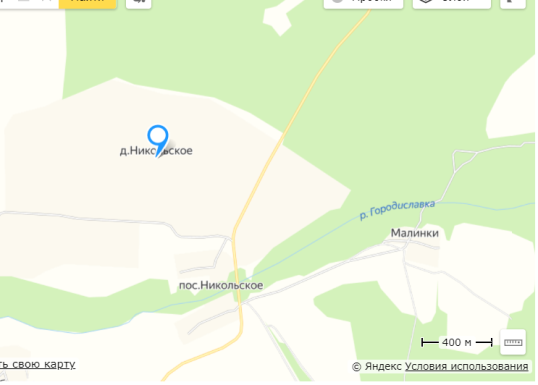    На территории участков было заложено по 3 пробных площадки, описание площадок проводилось рамочным методом с описанием проективного покрытия.    Во время обследования лугов в окрестностях реки Узолы, которая протекает по Городецкому району в окрестностях святого источника Никола-ключ, рядом с д. Белоглазово (область умеренно-континентального климата, почвы песчано-глинистые на лугах и песчаные вдоль берега реки) были обнаружены растения следующих семейств (см. табл. 3-4):                              Таблица 3. Растения, найденные на 1 участке.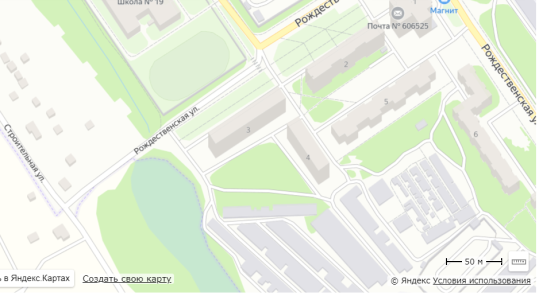     Самые многочисленные семейства, которые были обнаружены на обследованной территории – это семейство астровые и злаковые (таблица 1-2). В процентном соотношении преобладали злаки (примерно 70% площади луга).    рис. 5. Растения на 1 участке по семействам (самые распространенные – злаки и астровые).Таблица 4. Распространенность и видовой состав луговой растительности на обследованных территориях (д. Белоглазово).    Во время обследования лугов в окрестностях деревни Никольское, которая находится около поселка городского типа Смольков (область умеренно-континентального климата, сероземы) были обнаружены растения следующих семейств (см. табл. 5-6):Таблица 5. Растения, найденные на 2 участке.Таблица 6. Распространенность и видовой состав луговой растительности на обследованных территориях (д. Никольское).     Самые многочисленные семейства, которые были обнаружены на обследованной территории – это семейство астровые и злаковые. В процентном соотношении преобладали злаки (примерно 90% площади луга).    Рис. 8. Число видов по семействам в д. Никольское (самые распространенные – злаки и астровые).   Во время обследования лугов в окрестностях города Заволжья (область умеренно-континентального климата, сероземы) были обнаружены растения следующих семейств (см. табл. 7-8):Таблица 7. Растения, найденные на 3 участке.Таблица 8. Распространенность и видовой состав луговой растительности на обследованных территориях (г. Заволжье, ул. Рождественская).     Самые многочисленные семейства, которые были обнаружены на обследованной территории – это семейство астровые и злаковые (как и на прошлых 2-х площадках, но в меньшем размере). В процентном соотношении преобладали злаки (примерно 80% площади луга) Рис. 11. Численность видов по семействам на ул. Рождественская. Глава 4. Сравнение найденных видов растений.Теперь мы можем сравнить все описанные ранее растения. Одинаковым цветом обозначены виды растений, которые повторяются.Таблица 9. Сравнение полученных результатов по видовому разнообразию растительности на исследуемых участках.     Таким образом, самое большое разнообразие луговой растительности мы увидели на лугах в окрестностях д. Белоглазово, а также на лугах около д. Никольское. Они находятся на левом берегу р. Волга, более удалены от промышленной зоны, располагаются на более плодородных почвах, испытывают, поэтому, меньшую нагрузку человека на себя. Меньшее видовое разнообразие оказалось на лугу в районе ул. Рождественской (г. Заволжье). На это влияет близость промышленной зоны города Заволжья, более интенсивный поток людей через эти луга, а также неплодородные почвы, которые сформировались во время строительных работ на территории г. Заволжье. Мы также провели сравнение общности видов растений на исследованных участках. Для сравнения общности видов использовали формулу Жаккара:  К = (С ∙ 100) / (А + В) – С, где А – число видов растений на первом ключевом участке, В – число видов растений на втором ключевом участке; С – число видов, общих для обоих участков; К – коэффициент общности выражается в %, и чем он выше, тем выше видовое сходство двух сравниваемых сообществ.    Таблица 15. Коэффициент общности видов луговой растительности на обследованных территориях.       По результатам полученного коэффициента общности можно сделать следующее предположение, что больше всего общность видов наблюдается между лугами на левобережье реки Волга – в районе д. Белоглазово и д. Никольское (находятся по одну сторону р. Волга, недалеко от города Городца, оба луга являются пойменными),  меньше общность видов наблюдается между этими лугами и луговой растительностью на окраине г. Заволжье (ул. Рождественская, луг является суходольным, который сформировался после строительных работ в г. Заволжье).  Растительность с правого берега р. Волги проявляют меньшую общность с растениями левобережья. Это можно также объяснить отличием почвенного состава. Со стороны города Заволжья почва более песчаная, а со стороны Городца более глинистая. Глава 5. Выводы по работе.     Таким образом, в ходе своей работы мы провели обследование территории по вопросу видового разнообразия таких мест, как берег реки Узолы (в районе д. Белоглазово),  луг около деревни Никольской и небольшой луг на окраине города Заволжье. Были обнаружены луговые растения, принадлежащие к 23 семействам (1 площадка), к 15 семействам (2 площадка) и к 10 семействам (3 площадка). Самыми многочисленными семействами оказались злаки и астровые на всех участках. По площади, которые занимали растения, наиболее многочисленными оказались растения, относящиеся к злакам. Они покрывали примерно 70-95% поверхности луга.    Кроме луговых растений были обнаружены древесные растения, такие как береза, осина, ольха, дуб, заросли ивняка. Хвойные породы были представлены немногочисленно – сосной и елью (на территории г. Заволжье больше сосновой растительностью, со стороны г. Городца – больше еловой растительности).    В ходе работы мы постепенно сравнивали луга по общности видов. Все три площадки схожи по видовому разнообразию, но больше всего общность видов наблюдается в районах левобережья р. Волга, которые имеют схожий почвенный состав и климатические условия, меньше удалены от промышленных зон и, соответственно, антропогенной нагрузки. Оба луга имеют одинаковое происхождение – это пойменные луга. На более плодородной земле возможность вырасти другим семействам растений больше, чем на видоизмененной почве г. Заволжье в районе суходольного луга.  В процентном соотношении на лугу в деревенской местности преобладали злаки, и их процент (90%) превышает процент на других площадках. В городской местности же самое маленькое видовое разнообразие, т. к. в городе очень много людей и высотных построек, которые плохо влияют на растительность. Заключение    Работать с растениями мне очень понравилось, я углубила свои знания по биологии, полученные в 6 классе. На практике информация о растениях запоминается лучше, чем при прочтении обычного учебника.     Полученную информацию сейчас используют на уроках биологии при изучении растений в 6 классе.Литератураhttps://obrazovaka.ru/okruzhayushhiy-mir/prirodnoe-soobschestvo-lug.html#ixzz67kgaom8uhttps://dic.academic.ru/dic.nsf/ruwiki/200611https://ru.wikipedia.org/wiki. Систематика растений.http://en.bookfi.net/book/1357250http://ecosystema.ru/04materials/guides/07flowers.htmhttp://en.bookfi.net/book/545692. Определитель растений средней полосы европейской части СССР№ п/пВид Номера учетных площадокНомера учетных площадокНомера учетных площадокВсего Встречаемость вида, в %№ п/пВид 123Всего Встречаемость вида, в %Число видов на площадкеЧисло видов на площадкеСреднее число видов на площадкеСреднее число видов на площадкеСемействоРастенияЗлаки Ковыль-волосатикВейник наземныйЕжа сборнаяТимофеевка луговаяКостер безостыйПырей ползучийМятлик луговойТростник обыкновенныйОвсяница луговаяПолевица тонкаяЛуговик дернистый, щучкаОсоковые Осока пузырчатаяЛютиковые Лютик едкийМаковые Чистотел обыкновенныйАстровые Полынь равниннаяМаргаритка многолетняяРомашка аптечнаяНивяник обыкновенныйБодяк полевойЦикорий обыкновенныйТысячелистник обыкновенныйПижма обыкновеннаяВасилек луговойЗолотарник обыкновенныйБелокопытник гибридныйКрестовник обыкновенныйКапустные Пастушья сумка обыкновеннаяРозовые Манжетка обыкновеннаяЗемляника луговая, зеленаяЛапчатка серебристаяГравилат речнойМареновые Подмаренник настоящийПодмаренник северныйБобовые Горошек мышиныйКлевер луговойКлевер ползучийДонник белыйГречишные Щавель конскийГвоздичные Гвоздика-травянкаГвоздика пышнаяЗвездчатка дубравнаяФиалковые Фиалка трехцветнаяГераниевые Герань луговаяТолстянковые Очиток едкийЗверобойные Зверобой продырявленныйКипрейные Иван-чай узколистныйЗонтичные Купырь леснойДудник леснойТмин обыкновенныйБурачниковые Незабудка болотнаяЯснотковые Будра плющевиднаяЧерноголовка обыкновеннаяПодорожниковые Льнянка обыкновеннаяВероника длиннолистнаяКолокольчиковые Колокольчик раскидистыйЖимолостные Короставник полевойКрапивные Крапива двудомная№ п/пВидНомера учетных площадокНомера учетных площадокНомера учетных площадокВсегоВстречаемость вида, %№ п/пВид123ВсегоВстречаемость вида, %д. Белоглазовод. Белоглазовод. Белоглазовод. Белоглазовод. Белоглазовод. Белоглазовод. Белоглазово1Ковыль-волосатик1359100%2Луговик дернистый, щучка20182067%3Полевица тонкая26816100%4Овсяница луговая210367%5Тростник обыкновенный2349100%6Костер безостый220467%7Мятлик луговой обыкновенный 861226100%8Пырей ползучий403767%9Тимофеевка луговая011267%10Вейник наземный63312100%11Осока пузырчатая033667%12Лютик едкий020233%13Чистотел обыкновенный030333%14Полынь равнинная210333%15Крестовник обыкновенный003333%16Белокопытник гибридный003333%17Золотарник обыкновенный210367%18Василек луговой120367%19Пижма обыкновенная220467%20Тысячелистник обыкновенный120367%21Цикорий обыкновенный403767%22Бодяк полевой011267%23Нивяник обыкновенный2338100%24Ромашка аптечная035867%25Маргаритка многолетняя020233%26Пастушья сумка обыкновенная010133%27Манжетка обыкновенная24511100%28Лапчатка серебристая003333%29Гравилат речной210367%30Земляника луговая, зеленая2316100%31Подмаренник настоящий220467%32Подмаренник северный4239100%33Горошек мышиный2136100%34Щавель конский100133%35Клевер луговой220467%36Клевер ползучий120367%37Донник белый403767%38Гвоздика пышная021367%39Гвоздика-травянка520767%40Фиалка трехцветная002233%41Звездчатка дубравная320567%42Герань луговая003333%43Очиток едкий003333%44Зверобой продырявленный020233%45Иван-чай узколистный003333%46Купырь лесной011267%47Дудник лесной010167%48Тмин обыкновенный011267%49Незабудка болотная200267%50Будра плющевидная310467%51Черноголовка обыкновенная210367%52Льнянка обыкновенная320567%53Вероника длиннолистная2529100%54Колокольчик раскидистый021367%55Короставник полевой201367%56Крапива двудомная002233%Число видов на площадкеЧисло видов на площадке3490113237100%СемействоРастенияЗлакиКовыль-волосатикВейник наземныйТимофеевка луговаяПырей ползучийМятлик луговойПолевица тонкаяЛуговик дернистый, щучкаОсоковыеОсока пузырчатаяЛютиковыеЛютик едкийАстровыеМаргаритка многолетняяРомашка аптечнаяБодяк полевойТысячелистник обыкновенныйПижма обыкновеннаяВасилек луговойБелокопытник гибридныйКапустныеПастушья сумка обыкновеннаяРозовыеМанжетка обыкновеннаяЗемляника луговая, зеленаяМареновыеПодмаренник настоящийБобовыеКлевер луговойКлевер ползучийГречишныеЩавель конскийГвоздичныеГвоздика-травянкаГвоздика пышнаяЗверобойныеЗверобой продырявленныйКипрейныеИван-чай узколистныйЗонтичныеКупырь леснойТмин обыкновенныйПодорожниковыеЛьнянка обыкновеннаяВероника длиннолистнаяКолокольчиковыеКолокольчик раскидистый№ п/пВидНомера учетных площадокНомера учетных площадокНомера учетных площадокВсегоВстречаемость вида, %№ п/пВид123ВсегоВстречаемость вида, %д. Никольскоед. Никольскоед. Никольскоед. Никольскоед. Никольскоед. Никольскоед. Никольское1Ковыль-волосатик1124100%2Вейник наземный3159100%3Тимофеевка луговая210367%4Пырей ползучий012367%5Мятлик луговой33410100%6Полевица тонкая203567%7Луговик дернистый, щучка034767%8Осока пузырчатая203567%9Маргаритка многолетняя2114100%10Белокопытник гибридный021367%11Василек луговой1225100%12Лютик едкий120367%13Пижма обыкновенная020233%14Тысячелистник обыкновенный210367%15Бодяк полевой003333%16Ромашка аптечная023567%17Пастушья сумка обыкновенная210367%18Земляника луговая, зеленая020233%19Манжетка обыкновенная220467%20Подмаренник настоящий1214100%21Клевер луговой4138100%22Клевер ползучий011267%23Щавель конский1225100%24Гвоздика-травянка023567%25Гвоздика пышная020233%26Зверобой продырявленный011267%27Иван-чай узколистный203567%28Купырь лесной002233%29Тмин обыкновенный2114100%30Льнянка обыкновенная2338100%31Вероника длиннолистная2215100%32Колокольчик раскидистый1225100%Число видов на площадкеЧисло видов на площадке384656140100%СемействоРастенияЗлаки Ковыль-волосатикВейник наземныйЕжа сборнаяПырей ползучийМятлик луговойОсоковые Осока пузырчатаяАстровые Полынь равниннаяРомашка аптечнаяТысячелистник обыкновенныйВасилек луговойБелокопытник гибридныйКапустные Пастушья сумка обыкновеннаяРозовые Манжетка обыкновеннаяБобовые Клевер луговойКлевер ползучийДонник белыйГречишные Щавель конскийТолстянковые Очиток едкийБурачниковые Незабудка болотнаяПодорожниковые Вероника длиннолистная№ п/пВидНомера учетных площадокНомера учетных площадокНомера учетных площадокВсегоВстречаемость вида, %№ п/пВид123ВсегоВстречаемость вида, %д. Никольскоед. Никольскоед. Никольскоед. Никольскоед. Никольскоед. Никольскоед. Никольское1Ковыль-волосатик56314100%2Вейник наземный33612100%3Ежа сборная110267%4Пырей ползучий3216100%5Мятлик луговой2338100%6Осока пузырчатая203567%7Полынь равнинная2237100%8Ромашка аптечная101267%9Тысячелистник обыкновенный201367%10Василек луговой021367%11Белокопытник гибридный020233%12Пастушья сумка обыкновенная020233%13Манжетка обыкновенная120367%14Клевер луговой510667%15Клевер ползучий303667%16Донник белый021367%17Щавель конский210367%18Очиток едкий020233%19Незабудка болотная020233%20Вероника длиннолистная1214100%Число видов на площадкеЧисло видов на площадке33352795100%Луг УзолыЛуг НикольскойЛуг ЗаволжьяКовыль-волосатикКовыль-волосатикКовыль-волосатикОсока пузырчатаяОсока пузырчатаяОсока пузырчатаяЛютик едкийЛютик едкийПолынь равниннаяЧистотел обыкновенныйМаргаритка многолетняяПастушья сумка обыкновеннаяПолынь равниннаяПастушья сумка обыкновеннаяМанжетка обыкновеннаяПастушья сумка обыкновеннаяМанжетка обыкновеннаяКлевер луговойМанжетка обыкновеннаяПодмаренник настоящийЩавель конскийПодмаренник настоящийКлевер луговойОчиток едкийГорошек мышиныйЩавель конскийНезабудка болотнаяЩавель конскийГвоздика-травянкаВероника длиннолистнаяГвоздика-травянкаЗверобой продырявленныйБелокопытник гибридныйФиалка трехцветнаяИван-чай узколистныйВасилек луговойГерань луговаяТмин обыкновенныйТысячелистник обыкновенныйОчиток едкийЛьнянка обыкновеннаяРомашка аптечнаяЗверобой продырявленныйВейник наземныйВейник наземныйИван-чай узколистныйКолокольчик раскидистыйПырей ползучийКупырь леснойТимофеевка луговаяЕжа сборнаяНезабудка болотнаяМятлик луговойМятлик луговойБудра плющевиднаяПырей ползучийДонник белыйЛьнянка обыкновеннаяКлевер ползучийКлевер ползучийКолокольчик раскидистыйКупырь леснойКороставник полевойВероника длиннолистнаяКрапива двудомнаяГвоздика пышнаяВейник наземныйЗемляника луговая, зеленаяЛуговик дернистый, щучкаЛуговик дернистый, щучкаПолевица тонкаяБелокопытник гибридныйОвсяница луговаяВасилек луговойТростник обыкновенныйПижма обыкновеннаяМятлик луговойТысячелистник обыкновенныйПырей ползучийБодяк полевойКостер безостыйПолевица тонкаяТимофеевка луговаяРомашка аптечнаяЕжа сборнаяВероника длиннолистнаяДудник леснойТмин обыкновенныйГвоздика пышнаяЗвездчатка дубравнаяЧерноголовка обыкновеннаяЗемляника луговая, зеленаяЛапчатка серебристаяГравилат речнойКлевер луговойДонник белыйКлевер ползучийПодмаренник северныйМаргаритка многолетняяРомашка аптечнаяКрестовник обыкновенныйБелокопытник гибридныйЗолотарник обыкновенныйВасилек луговойПижма обыкновеннаяТысячелистник обыкновенныйЦикорий обыкновенныйБодяк полевойНивяник обыкновенныйСравниваемые территорииРасчет коэффициента общности видов по формуле ЖаккараКоэффициент общности видов, К, в %Участок 1 – участок 2К = 31 · 100 / (56 + 32) – 3154,4Участок 2 – участок 3 К = 14 · 100 / (32 + 20) – 1436,84Участок 1 – участок 3К = 16 · 100 / (56 + 20) – 1626,67